Thank you for your interest in being a volunteer in Sierra Club's Inspiring Connections Outdoors (ICO) program.  It is our goal to ensure safe, fun and inspiring outings for participants and leaders, and this form provides the first step for prospective volunteers to join us in this endeavor.  The Sierra Club will review your application and assess whether you have the appropriate experience and background to volunteer for Inspiring Connections Outdoors.  The information in this application will be kept confidential and not shared with anyone other than the people directly involved in assessing your volunteer application.PERSONAL INFORMATIONName:															Address:																						City			State       ZipPhone:	H: (     ) 			 W: (     ) 			 Cell: (     ) 			Please circle best contact number.E-mail Address: 												Occupation: 													Emergency Contacts: (name, phone #, address)1) 																2) 															Medical Insurance Provider: 						 Plan number (optional): 		Sierra Club Membership #:   						 Exp: 					Experience and InterestHow did you hear about ICO?  What if any interactions have you had to date with ICO?Are you a certified leader with another Sierra Club entity?  Yes or No  (circle one)If yes, please list which one: 											Why do you want to become involved with Sierra Club ICO?														

														

Identify previous or current volunteer experiences you have had as an adult that may be relevant to your roles as an ICO leader.  Please include the name of the organization, the timeline of your commitment, and the roles you served.____________________________________		/						Name of Organization					From	/      To		Role served		____________________________________		/						Name of Organization					From	/      To		Role servedBriefly describe previous experience you have had working with youth.Describe your outdoor interests and experiences. Mark “I” next to activities you are interested in learning how to do, “E” next to activities you have experience doing, and “G” next to items you can guide or teach.Camping	__________	Canoeing	__________Cross-country skiing _______			  	Hiking		________	Kayaking 	________	Orienteering	________Rafting	________Snowshoeing	________Swimming	________Group games	________Other	______________Reference and Background CheckPlease provide contact information for at least two references who are not relatives, and who preferably know you in a work or volunteer context:Name: 				 	Phone #: 			 	Relationship: 			Name: 				 	Phone #: 			 	Relationship: 			Name: 				 	Phone #: 			 	Relationship: 			Do you know anyone who is currently an ICO volunteer?   Yes   or   No (circle one)If yes, who?ICO volunteers must pass a criminal background check every four years. If the following offenses are identified in the criminal background check, the individual cannot be a Sierra Club youth-oriented outings leader: Any crimes against childrenCrimes against people- (murder, assault, domestic violence)IndecencyAn unacceptable driving record will prohibit a volunteer from driving on ICO trips. For a list of applicable violations, please visit http://clubhouse.sierraclub.org/outings/ico/policies/ico-policies.aspx#screening_policy.Each person who receives a "fail" decision has the right to submit an appeal of the background check result within thirty days of receipt of the "fail" notification. They also have the right to obtain the background check report and contact the provider of the information.ICO pays for any fees associated with background checks.  We will provide each applicant with the instructions on how to complete the background screening process.I certify that the information given herein is true and complete to the best of my knowledge.  I hereby authorize the Sierra Club to investigate all statements contained in this application, contact individuals and/or organizational references, and authorize the release of personal information regarding me.  This information is to be used only to determine my suitability for volunteering with Inspiring Connections Outdoors.  I understand that misrepresentation or omission of facts will be sufficient cause for termination of volunteer service.Signature:  ___________________________________  Date:  ____________________Parent/Guardian’s Signature (if under age 18): ______________________Date: _______Witness’s signature:  ___________________________ Date:  _______________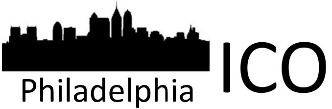 Inspiring Connections OutdoorsVolunteer Application 
2023